Областной 
конкурс-фестиваль фольклорных коллективов
 «Душа моя, Россия»15 марта 2018 г. на базе БУ ОО ДО «Дворец пионеров и школьников имени Ю. А. Гагарина» прошел областной конкурс-фестиваль фольклорных коллективов «Душа моя, Россия». В конкурсе-фестивале приняли участие 100 мальчишек и девчонок из фольклорных детских творческих коллективов: Болховского, Колпнянского, Кромского, Покровского, Шаблыкинского, Железнодорожного и Заводского районов г. Орла.  Участникам конкурса-фестиваля предварительно были предложены возможные тематические номинации с целью упростить задачу выбора жанра для конкурсной программы: семейные обряды и поэзия, заговоры, сказки, предания, легенды, сказы, былины, исторические песни, баллады, обрядовые лирические песни, частушки, народный театр, детский фольклор, пословицы и поговорки, загадки, престольные праздники Орловской губернии. Диплом III степени получил  Коллектив «Театр-творчество-дети» муниципального бюджетного учреждения дополнительного образования «Дом детского творчества» г. Болхова, за программу «В ночь на Ивана Купала…», руководители:   Захарова И. В., Яковлев С. В.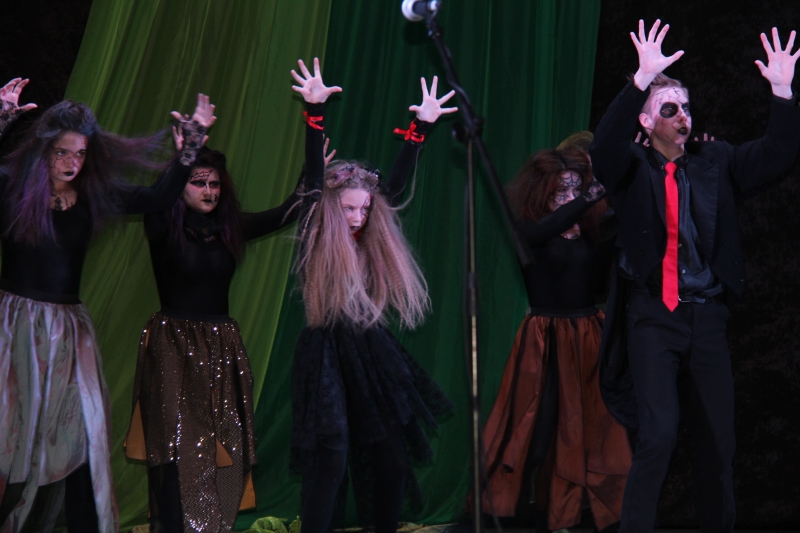 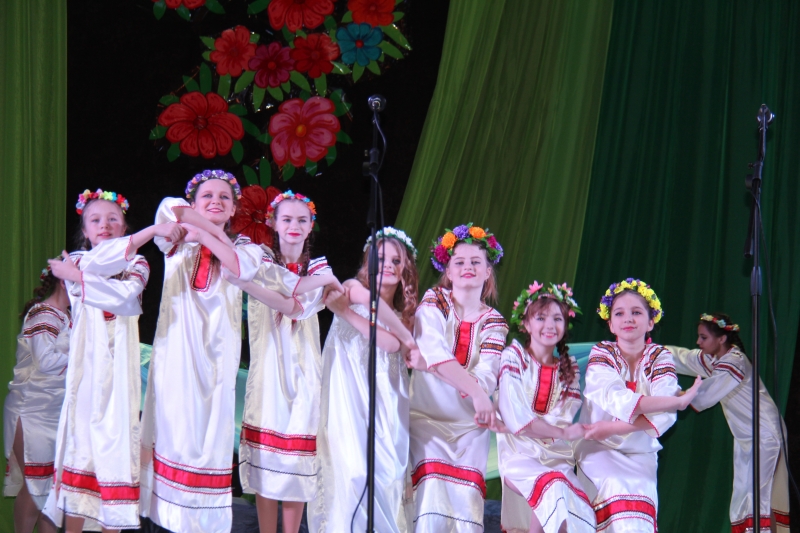 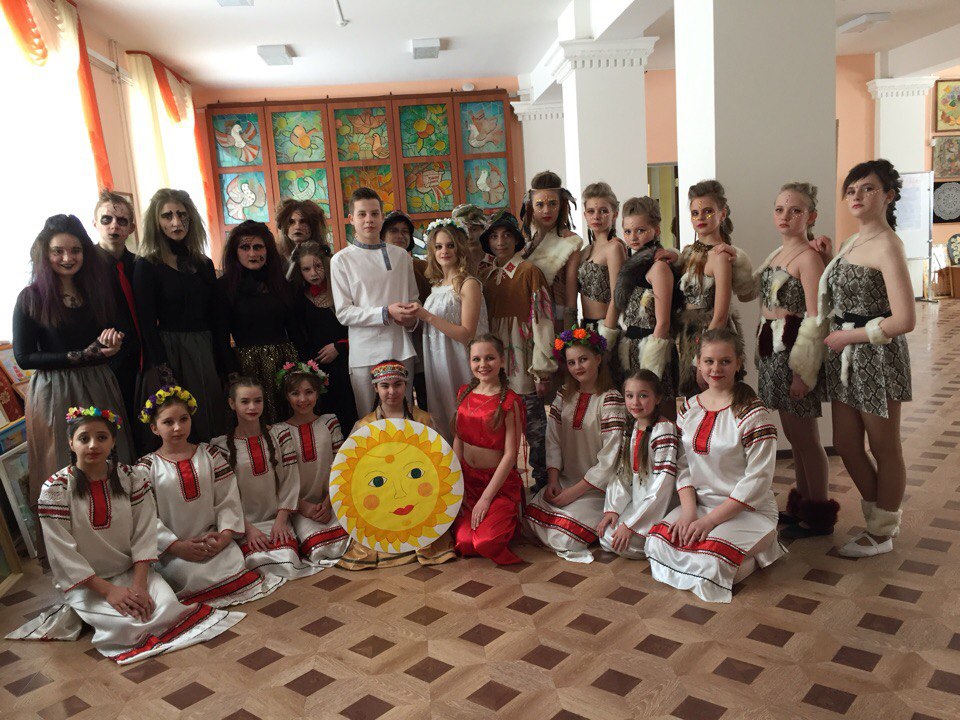 